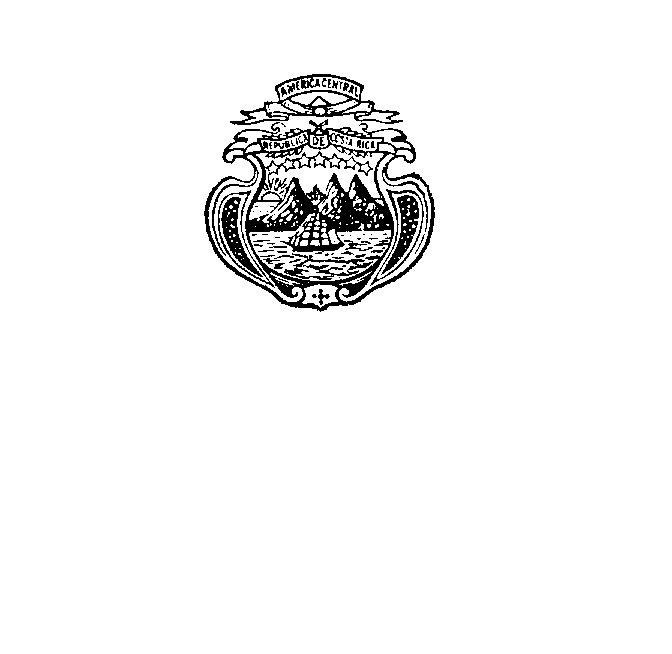 Misión Permanentede Costa RicaGinebraXVII sesión del Grupo de Trabajo del Examen Periódico Universal Diálogo Interactivo con NigeriaIntervención de la Delegación de Costa Rica 22 de octubre de 2013Costa Rica saluda a la distinguida delegación de Nigeria. Agradecemos la presentación de su informe y su anuencia a dialogar en forma abierta y franca sobre la situación de los derechos humanos en su país.Señor Presidente, Tomamos nota de los avances hechos por Nigeria en el periodo entre exámenes. Es particularmente notable la adhesión a diversos instrumentos de derechos humanos, y la política en gestión económica en el programa Nigeria Vision 2020 con un fuerte componente de derechos humanos - al respecto nos gustaría reiterar la importancia de la interrelación, interdependencia y indivisibilidad de todos los derechos humanos.Tomamos nota de su posición respecto de la pena de muerte y le invitamos a continuar explorando la posibilidad de establecer una moratoria de facto en el uso de la misma, y su eventual abolición.Señor Presidente,Nuestra delegación quisiera hacer respetuosamente las siguientes recomendaciones:Extender una invitación permanente a los mecanismos de derechos humanos de las Naciones Unidas;Tomar medidas, incluyendo a través de la educación y formación en derechos humanos,  para modificar las normas consuetudinarias que son contrarias a las normas de derechos humanos que garantizan la igualdad entre el hombre y la mujerMuchas gracias 